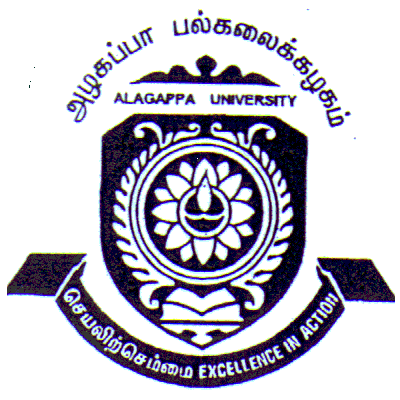 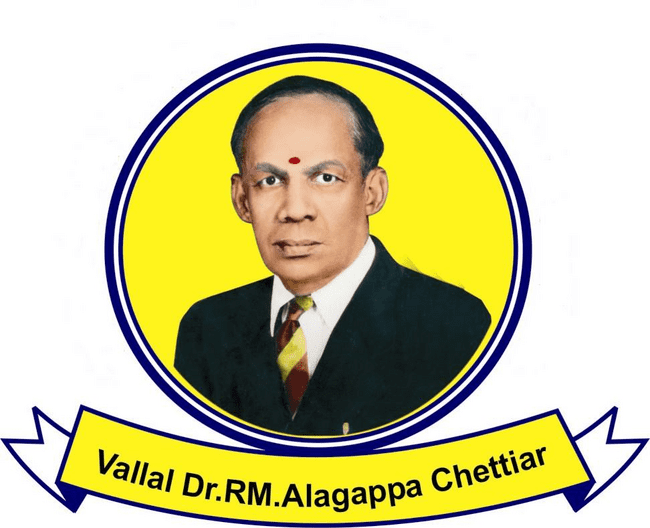    ALAGAPPA UNIVERSITY, KARAIKUDI-630 003.                              (A State University  Reaccredited  with ‘A’ Grade by NAAC)                      DEPARTMENT  OF  TAMILTHIRUKKURAL RESEARCH CENTREActivities Carried outPhotos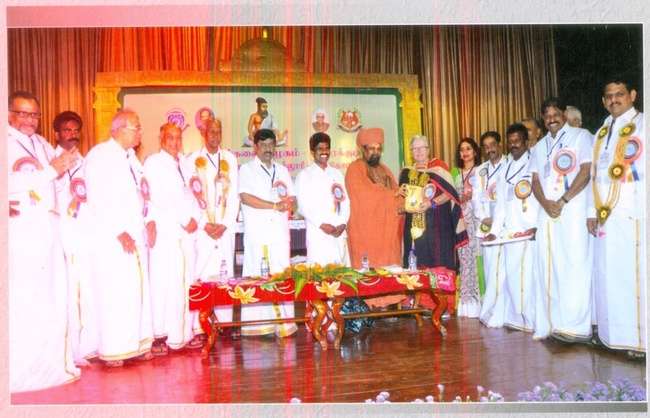 International Seminar – Thirukkural 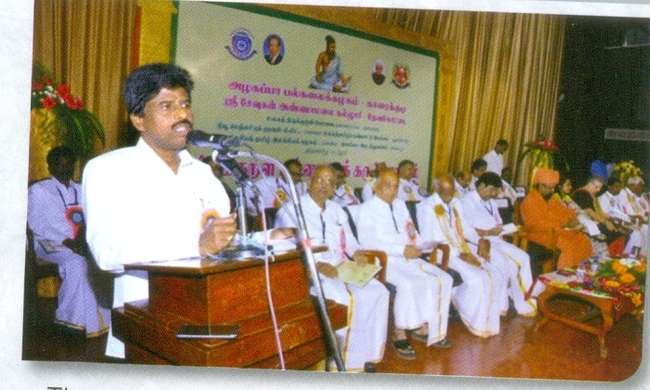 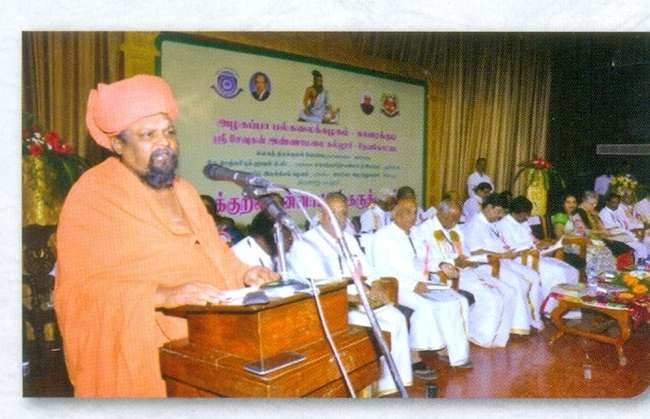 Aim and Purpose(Suggested) The Centre continues to organize national and international conferences on Thirukkural by focusing on the pivotal themes and forms related to life styles; and to publish the research articles in the form of edited volumes. The Centre precisely is established to accumulate and cater the necessary documents and all other resources related to Thirukkural.Aim and Purpose(Suggested) The Centre primarily aims at extending its services for the research scholars, learners and to the mass at larger level.The core objective of this Centre is to promote and to elevate the culture, tradition, management, agriculture, professions, family, individuality, social values and ethics of Tamil origin and the historicity, thematic and formalistic convergence of Tamil literature throughout the world. Aim and Purpose(Suggested) To conduct Essay and Elocution Competitions to the School and College Students on Thaimozhi.NameDesignation & Dept./Division/College.StatusFacultyProf.Dr.M.PandiDirectorThirukkural Research ChairFacultyDr.M.SelvamDr.T.R. GurumoorthyDr.V.BalachandranMemberRange of Activities(Suggested) Three Days International Seminar 7-9.01.2016Range of Activities(Suggested)A Research Chair on Thirukkural will also be instituted through the Centre to facilitate the research and to provide adequate knowledge on Thirukkural in its ways and means. The Centre will conduct seminars, workshop and conferences.  Translate the Thirukkural in various languages.Range of Activities(Suggested)Programme for StudentsRange of Activities(Suggested)YearDescription of ActivityDateParticipants/Beneficiaries2016Three Days International Seminar7-9.01.2016Prof.S.Subbiah,Vice Chancellor,Alagappa University,Karaikudi.Thiru.Kundrakudi Ponnambala AdigalarKundrakudiThiru.AN.Lakshmanan Chettiar,President, Sree Sevugan Annamalai College,Dr.Subhasini Tremmel, Germany.Tamil Saviour Prof.Aagan Babu,Australia.Prof.K.Sivagurunatha Pillai,LondonProf.S.Sachchithanandam, FranceProf.Ulrik Nicholas, Germany,Mr.S.V.Lingam, Malaysia.Prof.Alexander M.Dubiyanski RussiaDr.Vasek, FranceDr.R.Vimalan, SingaporeThiru.V.R. Manickam, Singapore.